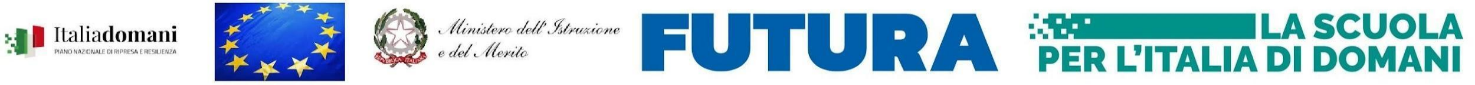 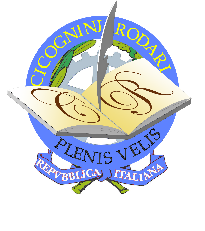       ALLEGATO 1  DOMANDA DI PARTECIPAZIONE REFERENTE Coord.P.N.R.R. Missione 4 – Istruzione e ricerca -	Investimento 1.4. “Intervento straordinario finalizzato alla riduzione dei divari territoriali nel I e II ciclo della scuola secondaria e alla lotta alla dispersione scolastica”Codice Progetto: M4C1I1.4-2022-981-P-18248- CUP: F34D22004720006Visto l’Avviso di selezione del Dirigente Scolastico prot. n. _____________ del _____________;Il sottoscritto ______________________ , nato il __________________ residente in _______________ c.f. ____________________________, tel______________________ email ________________________DICHIARALa propria disponibilità ad assolvere le funzioni di REFERENTE Progetto PNRR Misura 1.4. Ai fini dell’attribuzione del predetto incarico il/la sottoscritto/aDICHIARA□	di essere in possesso della cittadinanza italiana di uno degli Stati membri dell’Unione Europea (specificare __________)□	di godere dei diritti civili e politici□	di prestare servizio a tempo indeterminato presso l’ISISS Cicognini-Rodari;□	di non aver riportato condanne penali e di non essere destinatario/a di provvedimenti che riguardano l’applicazione di misure di prevenzione, di decisioni civili e di provvedimenti amministrativi iscritti nel casellario giudiziale ai sensi della vigente normativa;□	di non essere a conoscenza di essere sottoposto/a a procedimenti penali; □	di aver preso visione dell’AVVISO e delle finalità del progetto;□	possedere adeguate competenze di tipo informatico al fine di inserire i dati di sua pertinenza nelle piattaforme on-line previste;□	possedere competenze relative al PNRR;□	essere in possesso dei titoli dichiarati nel curriculum vitae allegato alla presente;□	 impegnarsi a presentare l'autorizzazione dell'Ente/Azienda di appartenenza (art. 53 del D.Lgs. n. 165/2001, solo per i lavoratori dipendenti dalla Pubblica Amministrazione), in caso di attribuzione dell'incarico;Il/la sottoscritto/aDICHIARA,altresì, di essere disponibile ad accettare le seguenti condizioni indispensabili per un corretto svolgimento del modulo che sarà eventualmente assegnato:□	affidamento di incarico;□	impegno a svolgere le attività previste secondo modi e tempi previsti dal progetto secondo il calendario definito dall’Istituto□	partecipazione agli incontri organizzativi previsti dal gruppo di progetto;□	utilizzo autonomo della piattaforma SCUOLA FUTURA per l’inserimento on line di tuttala documentazione inerente le attività ed i prodotti realizzati nell’ambito del progetto;A tal uopo allega la sotto elencata documentazione, che se mancante comporterà l’esclusione dalla selezione prevista dall’Avviso:□	All. 1 – Istanza di partecipazione all’avviso per nomina referente; □	All. 2 – Scheda di autovalutazione - Referente;□	All.3 Modello sottoscrizione codice dipendenti pubblici;□	All 4 Dichiarazione cause di incompatibilità e conflitti di interesse □	All. 5 Modello Informativa Privacy)□	Curriculum vitae su formato europeo;Il/la sottoscritto/a, consapevole delle sanzioni previste in caso di dichiarazione mendace (art. 76 del D.P.R. n. 445/00 e artt. 483, 485, 489 e 496 C.P.),DICHIARAinfine, che tutti i dati riportati nella presente domanda e nel curriculum vitae, resi ai sensi degli Artt. 46 e 47 del D.P.R. 28.12.2000, n. 445, corrispondono a verità.Luogo e data ________________________	Firma _______________________________Il/la sottoscritto/a autorizza l’ISISS Cicognini-Rodari” di Prato al trattamento dei dati personali, essendo consapevole che essi saranno trattati ai soli fini istituzionali (art. 13 del D.Lgs. 30.06.2003, n. 196).Luogo e data ______________________________	Firma _____________________________ALLEGATO 1 DOMANDA DI PARTECIPAZIONE MEMBRO TEAM (n.4)P.N.R.R. Missione 4 – Istruzione e ricerca -	Investimento 1.4. “Intervento straordinario finalizzato alla riduzione dei divari territoriali nel I e II ciclo della scuola secondaria e alla lotta alla dispersione scolastica”Codice Progetto: M4C1I1.4-2022-981-P-18248- CUP: F34D22004720006Visto l’Avviso di selezione del Dirigente Scolastico prot. n. _____________ del _____________;Il sottoscritto ______________________ , nato il __________________ residente in _______________ c.f. ____________________________, tel______________________ email ________________________DICHIARALa propria disponibilità ad assolvere le funzioni di Membro del Team Progetto PNRR Misura 1.4.. Ai fini dell’attribuzione del predetto incarico il/la sottoscritto/aDICHIARA□	di essere in possesso della cittadinanza italiana di uno degli Stati membri dell’Unione Europea (specificare __________)□	di godere dei diritti civili e politici□	di prestare servizio a tempo indeterminato presso l’ISISS Cicognini-Rodari;□	di non aver riportato condanne penali e di non essere destinatario/a di provvedimenti che riguardano l’applicazione di misure di prevenzione, di decisioni civili e di provvedimenti amministrativi iscritti nel casellario giudiziale ai sensi della vigente normativa;□	di non essere a conoscenza di essere sottoposto/a a procedimenti penali; □	di aver preso visione dell’AVVISO e delle finalità del progetto;□	possedere adeguate competenze di tipo informatico al fine di inserire i dati di sua pertinenza nelle piattaforme on-line previste;□	possedere competenze relative al piano di formazione proposto;□	essere in possesso dei titoli dichiarati nel curriculum vitae allegato alla presente;□	 impegnarsi a presentare l'autorizzazione dell'Ente/Azienda di appartenenza (art. 53 del D.Lgs. n. 165/2001, solo per i lavoratori dipendenti dalla Pubblica Amministrazione), in caso di attribuzione dell'incarico;Il/la sottoscritto/aDICHIARA,altresì, di essere disponibile ad accettare le seguenti condizioni indispensabili per un corretto svolgimento del modulo che sarà eventualmente assegnato:□	affidamento di incarico;□	impegno a svolgere le attività previste secondo modi e tempi previsti dal progetto secondo il calendario definito dall’Istituto□	partecipazione agli incontri organizzativi previsti dal gruppo di progetto;□	utilizzo autonomo della piattaforma SCUOLA FUTURA per l’inserimento on line di tuttala documentazione inerente le attività ed i prodotti realizzati nell’ambito del progetto;A tal uopo allega la sotto elencata documentazione, che se mancante comporterà l’esclusione dalla selezione prevista dall’Avviso:□	All. 1 – Istanza di partecipazione Membro Team ; □	All. 2 – Scheda di autovalutazione Membro Team ;□	All.3 Modello sottoscrizione codice dipendenti pubblici;□	All 4 Dichiarazione cause di incompatibilità e conflitti di interesse □	All. 5 Modello Informativa Privacy)□	Curriculum vitae su formato europeo;Il/la sottoscritto/a, consapevole delle sanzioni previste in caso di dichiarazione mendace (art. 76 del D.P.R. n. 445/00 e artt. 483, 485, 489 e 496 C.P.),DICHIARAinfine, che tutti i dati riportati nella presente domanda e nel curriculum vitae, resi ai sensi degli Artt. 46 e 47 del D.P.R. 28.12.2000, n. 445, corrispondono a verità.Luogo e data ________________________	Firma _______________________________Il/la sottoscritto/a autorizza l’ISISS Cicognini-Rodari di Prato al trattamento dei dati personali, essendo consapevole che essi saranno trattati ai soli fini istituzionali (art. 13 del D.Lgs. 30.06.2003, n. 196).Luogo e data ______________________________	Firma _____________________________ALLEGATO 2 SCHEDA VALUTAZIONE- REFERENTEP.N.R.R. Missione 4 – Istruzione e ricerca -	Investimento 1.4. “Intervento straordinario finalizzato alla riduzione dei divari territoriali nel I e II ciclo della scuola secondaria e alla lotta alla dispersione scolastica”Codice Progetto: M4C1I1.4-2022-981-P-18248- CUP: F34D22004720006Il sottoscritto ______________________ , nato il __________________ residente in _________________________ c.f. ____________________________, TEL____________________ EMAIL______________________________Luogo e data _________________________	Firma ________________________________ALLEGATO 2 SCHEDA VALUTAZIONE -MEMBRO TEAMP.N.R.R. Missione 4 – Istruzione e ricerca -	Investimento 1.4. “Intervento straordinario finalizzato alla riduzione dei divari territoriali nel I e II ciclo della scuola secondaria e alla lotta	alla	dispersione	scolastica”	Codice Progetto: M4C1I1.4-2022-981-P-18248- CUP: F34D22004720006Il sottoscritto ______________________ , nato il __________________ residente in _________________________ c.f. ____________________________, TEL____________________ EMAIL______________________________Luogo e data _________________________	Firma ________________________________ALLEGATO 3 MODELLO SOTTOSCRIZIONECODICE DIPENDENTI PUBBLICIP.N.R.R. Missione 4 – Istruzione e ricerca -	Investimento 1.4. “Intervento straordinario finalizzato alla riduzione dei divari territoriali nel I e II ciclo della scuola secondaria e alla lotta	alla	dispersione	scolastica”	Codice Progetto: M4C1I1.4-2022-981-P-18248- CUP: F34D22004720006MODELLO SOTTOSCRIZIONE CODICE COMPORTAM. DIP. PUBBLICIIl /la sottoscritto/a___________________________C.F.._______________________________________ nato/a il _________________ a ___________________________________________ prov _____ e residente in _____________________________Prov _____Via ____________________________ cap _______ tel/cell. ___________________email______________________________________ai fini della graduatoria per il reclutamento di n. 2 Referenti Missione 4 – Istruzione e Ricerca – Componente 1 – Potenziamento dell’offerta dei servizi di istruzione: dagli asili nido alle Università – Investimento 2.1: “Didattica digitale integrata e formazione alla transizione digitale per il personale scolastico”, finanziato dall’Unione europea – Next Generation EU, consapevole delle responsabilità civili e penali cui va incontro in caso di dichiarazione non corrispondente al vero ai sensi del DPR 28/12/2000 n. 445, così come modificato ed integrato dall’art. 15 della legge 16/01/2003Dichiaradi aver preso visione del codice di comportamento dei dipendenti pubblici (DPR 62/2013).Data_________________________FIRMA___________________________________ALLEGATO 4DICHIARAZIONE CAUSE DI INCOMPATIBILITA’ E CONFLITTO DI INTERESSIai sensi dell’art. 15 comma 1 lettera c) del D.Lgs. n. 33/2013(dichiarazione sostitutiva di notorietà ex articoli 46 e 47 del D.P.R. 445/2000)P.N.R.R. Missione 4 – Istruzione e ricerca -	Investimento 1.4. “Intervento straordinario finalizzato alla riduzione dei divari territoriali nel I e II ciclo della scuola secondaria e alla lotta	alla	dispersione	scolastica”	Codice Progetto: M4C1I1.4-2022-981-P-18248- CUP: F34D22004720006Il /la sottoscritto/a___________________C.F.._________________________________________nato/a il	___________________________a____________________________	e	residente	in ________________prov_______via________________________________________cap_______tel/cell. _________________________email___________________________________________Consapevole delle sanzioni penali in caso di dichiarazioni mendaci e della conseguente decadenza dai benefici conseguenti al provvedimento emanato (ai sensi degli artt. 75 e 76 del DPR 445/2000), sotto la propria responsabilitàDICHIARAche non sussistono cause di incompatibilità a svolgere l’incarico proposto ed accettato dall’”ISISS Cicognini-Rodari”.Inoltre,DICHIARAdi non avere altri rapporti di lavoro dipendente, o di collaborazione continuativa o di consulenza con le altre Amministrazioni pubbliche o con soggetti privati, salvo quelli eventualmente derivanti da	incarichi	espressamente	consentiti	da	disposizioni	normative	o	autorizzati dall’Amministrazione;1.	di non trovarsi in alcuna delle cause di incompatibilità richiamate dall’art.53 del D. Lgs. n. 165/2001 e successive modifiche;2.	l'insussistenza di situazioni, anche potenziali, di conflitto di interesse, ai sensi della normativa vigente, con l'Amministrazione committente;a. di non presentare altre cause di incompatibilità a svolgere prestazioni di consulenza / collaborazione nell'interesse dell’ISISS Cicognini-Rodari”a. di aver preso piena cognizione del DPR 16 aprile 2013, n. 62 (Regolamento recante codice dì comportamento dei dipendenti pubblici) e delle norme in esso contenute.La presente dichiarazione è resa ai sensi e per gli effetti dell’art. 20 del D.Lgs. 8 aprile 2013, n. 39 e dell'art. 53, comma 14, del D. Lgs. 165/2001. Il sottoscritto si impegna, altresì, a comunicare tempestivamente eventuali variazioni del contenuto della presente dichiarazione e a rendere nel caso, una nuova dichiarazione sostitutiva.Luogo e data, 	                                  FIRMA______________________ALLEGATO 5 MODELLO INFORMATIVA PRIVACYP.N.R.R. Missione 4 – Istruzione e ricerca -	Investimento 1.4. “Intervento straordinario finalizzato alla riduzione dei divari territoriali nel I e II ciclo della scuola secondaria e alla lotta	alla	dispersione	scolastica”	Codice Progetto: M4C1I1.4-2022-981-P-18248- CUP: F34D22004720006Il /la sottoscritto/a _____________________________________________________________________C.F.________________________________nato/a il _________________ a __________________________ prov _____ e residente in ______________________________________________________________ prov ______ Via___________________________________________________________________ cap _______ tel/cell. __________________________ email _________________________________________________ai fini della graduatoria per il reclutamento dei referenti per il Progetto PNRR Misura 2.1, consapevole delle responsabilità civili e penali cui va incontro in caso di dichiarazione non corrispondente al vero ai sensi del DPR 28/12/2000 n. 445, così come modificato ed integrato dall’art. 15 della legge 16/01/2003DICHIARAdi aver preso visione dell’informativa per il trattamento dei dati personali (cd.a normativa sulla privacy) pubblicata sul sito dell’ISISS Cicognini-RodariLuogo e data, 	FIRMA_____________________TITOLI STUDIOTITOLI STUDIOPunt. attribuito dal candidoPunt. attribuitocommissioneLaurea vecchio ordinamento o Magistrale Punti 5,00Laurea ulteriore rispetto a quella che costituisce titolo di accesso (non triennale)Punti 4,00Master I livello/Corso di Specializzazione/Corso di perfezionamento (coerente con il progetto e/o l’attività) Punti 2,00 x titolo(fino a max 6 punti)Master II livello/Corso di Specializzazione/Corso di perfezionamento annuale (coerente con il progetto e/o l’attività)Punti 3,00 x titolo(fino a max 6 punti)ESPERIENZE PROFESSIONALIESPERIENZE PROFESSIONALIPunt. attribuito dal candidoPunt. attribuitocommissionePer ogni anno di insegnamento scolastico, di ruolo presso l’Isiss Cicognini-RodariPunti 2,00 per ogni anno (fino a max 20 punti)Per ogni esperienza nei progetti nazionali e/o europei (esperto e/o tutor abilitato all’utilizzo delle piattaforme informatiche previste per la gestione dei predetti progetti)Punti 3,00 per ogniesperienza (fino a max 12 punti)Per ogni esperienza di attività coordinamento (funzione strumentale, collaborazione con il Dirigente Scolastico, referente di progetti POF - PTOF - POR – PON - IFTS - CIPE)Punti 3,00 perogni di esperienza (fino a max 18 punti)Per ogni incarico svolto all’interno dell’ISISS Cicognini-Rodari attinente alla gestione di attività didattiche (coordinatore di dipartimento, tutor neo-immesso, di gruppi di lavoro di programmazione di Istituto in relazione al NIV)Punti 3,00 perogni di esperienza (fino a max 12 punti)TITOLI /FORMAZIONE afferenti la tipologia di interventoTITOLI /FORMAZIONE afferenti la tipologia di interventoPunt. attribuito dal candidoPunt. attribuitocommissionePossesso di titoli specifici e/o frequenza di corsi specifici di formazione aventi ad oggetto PNRRPunti 5,00 Possesso di certificazione informatica o esame universitario informaticaPunti 3 per ogni titolo(fino a max 6 punti)Possesso di certificazione linguistica (da B2 in su)Punti 2 per ogni titolo(fino a max 6 punti)TITOLI STUDIOTITOLI STUDIOPunt. attribuito dal candidoPunt. attribuitocommissioneLaurea vecchio ordinamento o Magistrale Punti 5,00Laurea ulteriore rispetto a quella che costituisce titolo di accesso (non triennale)Punti 4,00Master I livello/Corso di Specializzazione/Corso di perfezionamento (coerente con il progetto e/o l’attività) Punti 2,00 x titolo(fino a max 6 punti)Master II livello/Corso di Specializzazione/Corso di perfezionamento annuale (coerente con il progetto e/o l’attività)Punti 3,00 x titolo(fino a max 6 punti)ESPERIENZE PROFESSIONALIESPERIENZE PROFESSIONALIPunt. attribuito dal candidoPunt. attribuitocommissionePer ogni anno di insegnamento scolastico, di ruolo presso l’Isiss Cicognini-RodariPunti 2,00 per ogni anno (fino a max 20 punti)Per ogni esperienza nei progetti nazionali e/o europei (esperto e/o tutor abilitato all’utilizzo delle piattaforme informatiche previste per la gestione dei predetti progetti)Punti 3,00 per ogniesperienza (fino a max 12 punti)Per ogni esperienza di attività didattica di potenziamento (corsi di recupero, progetti di potenziamento delle competenze di base, referente di progetti didattici)Punti 3,00 perogni di esperienza (fino a max 18 punti)Per ogni incarico svolto all’interno dell’ISISS Cicognini-Rodari attinente alla gestione di attività didattiche (coordinatore di dipartimento, tutor neo-immesso, di gruppi di lavoro di programmazione di Istituto in relazione al NIV)Punti 3,00 perogni di esperienza (fino a max 12 punti)TITOLI /FORMAZIONE afferenti la tipologia di interventoTITOLI /FORMAZIONE afferenti la tipologia di interventoPunt. attribuito dal candidoPunt. attribuitocommissionePossesso di titoli specifici e/o frequenza di corsi specifici di formazione aventi ad oggetto PNRRPunti 5,00 Possesso di certificazione informatica o esame universitario informaticaPunti 3 per ogni titolo(fino a max 6 punti)Possesso di certificazione linguistica (da B2 in su)Punti 2 per ogni titolo(fino a max 6 punti)